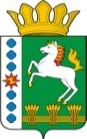 КОНТРОЛЬНО-СЧЕТНЫЙ ОРГАН ШАРЫПОВСКОГО РАЙОНАКрасноярского краяЗаключениена проект Постановления администрации Ивановского сельсовета «О внесении изменений в Постановление администрации Ивановского сельсовета от 29.10.2013 № 88 «Об утверждении муниципальной программы Ивановского сельсовета «Защита населения от чрезвычайных ситуаций и обеспечение пожарной безопасности»  (в ред. от 24.02.2016 № 43, от 14.12.2016 № 167)25 мая 2017 год 								       № 49Настоящее экспертное заключение подготовлено Контрольно – счетным органом Шарыповского района на основании ст. 157 Бюджетного  кодекса Российской Федерации, ст. 9 Федерального закона от 07.02.2011 № 6-ФЗ «Об общих принципах организации и деятельности контрольно – счетных органов субъектов Российской Федерации и муниципальных образований», ст. 5 Решения Шарыповского районного Совета депутатов от 20.09.2012 № 31/289р «О внесении изменений и дополнений в Решение Шарыповского районного Совета депутатов от 21.06.2012 № 28/272р «О создании Контрольно – счетного органа Шарыповского района» (в ред. от 20.03.2014 № 46/536р, 25.09.2014 № 51/573р, от 26.02.2015 № 56/671р), Соглашения от 01.01.2015 «О передаче Контрольно-счетному органу Шарыповского района полномочий Контрольно-счетного органа Ивановского  сельсовета по осуществлению внешнего муниципального финансового контроля».          Представленный на экспертизу проект Постановления администрации Ивановского сельсовета «О внесении изменений в Постановление администрации Ивановского сельсовета от 29.10.2013 № 88 «Об утверждении муниципальной программы Ивановского сельсовета «Защита населения от чрезвычайных ситуаций и обеспечение пожарной безопасности» направлен в Контрольно – счетный орган Шарыповского района 23 мая 2017 года, разработчиком данного проекта Постановления является администрация Ивановского сельсовета Шарыповского района. Основанием для разработки муниципальной программы являются:- статья 179 Бюджетного кодекса Российской Федерации;- Постановление администрации Ивановского сельсовета от 25.07.2013 № 65 «Об утверждении Порядка принятия решений о разработке  муниципальных программ Ивановского сельсовета, их формировании и реализации»;- распоряжение администрации Ивановского сельсовета от 31.07.2013  № 10 «Об утверждении перечня муниципальных программ Ивановского  сельсовета» (в ред. 13.08.2014 № 23).Ответственный исполнитель муниципальной программы администрация Ивановского  сельсовета.Соисполнители муниципальной программы отсутствуют.Мероприятие проведено 25 мая  2017 года.В ходе подготовки заключения Контрольно – счетным органом Шарыповского района были проанализированы следующие материалы:- проект Постановления администрации Ивановского сельсовета «О внесении изменений в постановление администрации Ивановского  сельсовета от 29.10.2013 № 88 «Об утверждении муниципальной программы Ивановского сельсовета «Защита населения от чрезвычайных ситуаций и обеспечение пожарной безопасности» (в ред. от 24.03.2016 № 43);- паспорт муниципальной программы Ивановского сельсовета «Об утверждении муниципальной программы Ивановского сельсовета «Защита населения от чрезвычайных ситуаций и обеспечение пожарной безопасности».Подпрограммы муниципальной программы:Предупреждение, спасение, помощь.Обеспечение пожарной безопасности населенных пунктов. Цель муниципальной программы – обеспечение эффективной деятельности и управления в системе гражданской обороны, защиты населения и территорий от чрезвычайных ситуаций и обеспечение пожарной безопасности.Рассмотрев представленные материалы к проекту Постановления муниципальной программы «Защита населения и территории от чрезвычайных ситуаций  и обеспечение пожарной безопасности»  установлено следующее:В соответствии с проектом паспорта Программы происходит изменение по строке (пункту) «Информация по ресурсному обеспечению программы, в том числе в разбивке по источникам финансирования по годам реализации программы».После внесения изменений строка  будет читаться:Уменьшение бюджетных ассигнований в сумме 16 268,00 руб. (3,54%), в том числе:- уменьшение бюджетных ассигнований по подпрограмме 1 «Предупреждение, спасение, помощь» за счет средств бюджета поселения в сумме 20 000,00 руб. на устройство минерализованных защитных полос вокруг с.Ивановка и д.Сорокино;- увеличение бюджетных ассигнований по подпрограмме 1 «Предупреждение, спасение, помощь» за счет средств бюджета поселения в сумме 4 005,00 руб. на создание запасов материально – технических средств, предназначенных для ликвидации последствий ЧС природного и техногенного характера;- увеличились бюджетные ассигнования по подпрограмме 2 «Обеспечение пожарной безопасности населенных пунктов» за счет средств бюджета поселения в сумме 2 599,00 руб. на обеспечение первичных мер пожарной безопасности;- увеличились  бюджетные ассигнования по подпрограмме 2 «Обеспечение пожарной безопасности населенных пунктов» за счет средств краевого бюджета  на основании уведомления администрации Шарыовского района об изменении бюджетных ассигнований от 19.04.2017 № 24 в сумме 37 128,00 руб. на обеспечение первичных мер пожарной безопасности;- уменьшены бюджетные ассигнования в сумме  за счет средств бюджета поселения в сумме 40 000,00 руб.  по устройству минерализованных защитных полос вокруг с. Ивановки и д. Сорокино (2018 год – 20 000,00 руб., 2019 год – 20 000,00 руб.).При проверке правильности планирования и составления проекта Постановления  нарушений не установлено.На основании выше изложенного Контрольно – счетный орган Шарыповского района предлагает администрации Ивановского сельсовета принять проект Постановления администрации Ивановского сельсовета «О внесении изменений в постановление администрации Ивановского сельсовета от 29.10.2013 № 88 «Об утверждении муниципальной программы Ивановского сельсовета «Защита населения от чрезвычайных ситуаций и обеспечение пожарной безопасности».Председатель Контрольно – счетного органа						Г.В. СавчукАудитор	Контрольно – счетного органа						И.В. ШмидтИнформация по ресурсному обеспечению программы, в том числе в разбивке по источникам финансирования, по годам реализации программы Предыдущая редакцияПредлагаемая редакция (проект Постановления)Информация по ресурсному обеспечению программы, в том числе в разбивке по источникам финансирования, по годам реализации программы Планируемое финансирование программы составляет  459 727,00 руб. в том числе:За счет средств краевого бюджета 37 128,00 руб., из них:2014 год – 0,00 руб.;2015 год – 0,00  руб.;2016 год – 37 128,00 руб.;2017 год – 0,00 руб.;2018 год – 0,00 руб.;2019 год – 0,00 руб.за счет средств бюджета поселения 422 599,00  руб., из них:2014 год – 50 000,00 руб.;2015 год – 106 000,00  руб.;2016 год – 68 599,00 руб.;2017 год – 66 000,00 руб.;2018 год – 66 000,00 руб.;2019 год – 66 000,00 руб.Планируемое финансирование программы составляет  443 459,00 руб. в том числе:За счет средств краевого бюджета 74 256,00 руб., из них:2014 год – 0,00 руб.;2015 год – 0,00  руб.;2016 год – 37 128,00 руб.;2017 год – 37 128,00 руб.;2018 год – 0,00 руб.;2019 год – 0,00 руб.за счет средств бюджета поселения 369 203,00,00  руб., из них:2014 год – 50 000,00 руб.;2015 год – 106 000,00  руб.;2016 год – 68 599,00 руб.;2017 год – 52 604,00 руб.;2018 год – 46 000,00 руб.;2019 год – 46 000,00 руб.